português – interpretação 1) Observe esta pintura, que mostra algumas crianças. Veja com atenção os elementos que a compõem e, depois, responda as questões.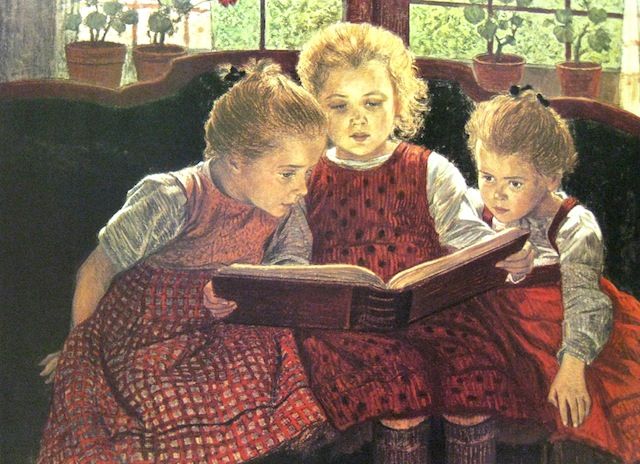 Walter Firle (1859-1929). O conto de fadas, Óleo sobre tela.1) O que as crianças estão lendo juntas?__________________________________________________________________________________________________________________________________________2) Como você descreveria a expressão no rosto das crianças?__________________________________________________________________________________________________________________________________________3) Como as crianças estão vestidas?__________________________________________________________________________________________________________________________________________4) Em que parte da casa as crianças estão?__________________________________________________________________________________________________________________________________________5) Quais são as cores predominantes na pintura?__________________________________________________________________________________________________________________________________________6) Quais são as partes mais claras e iluminadas da pintura?__________________________________________________________________________________________________________________________________________7) Que personagens poderiam estar presentes no livro que as crianças estão lendo?__________________________________________________________________________________________________________________________________________8) Escreva o nome de um livro que você leu e gostou muito.__________________________________________________________________________________________________________________________________________